Моя жизнь – его победа                                                                                                                      Квасникова Марина 1-А класс                                                                                  МОУ СОШ № 5  г. Вологды                                                                             Классный руководитель:                                                                                   Большакова Лариса АлександровнаПо рассказам прабабушек, в  моей семье воевали родственники   и со стороны папы и со стороны мамы. Папины родные все родом из Вологодского района, а мамины со стороны дедушки родом из Великоустюгского района, а со  стороны бабушки из Кирилловского. И ни  одну семью война  не обошла  стороной.   Когда стали узнавать подробности, то к сожалению оказалось, что информации сохранилось очень мало.                    ЛАВРОВ                                                                                                          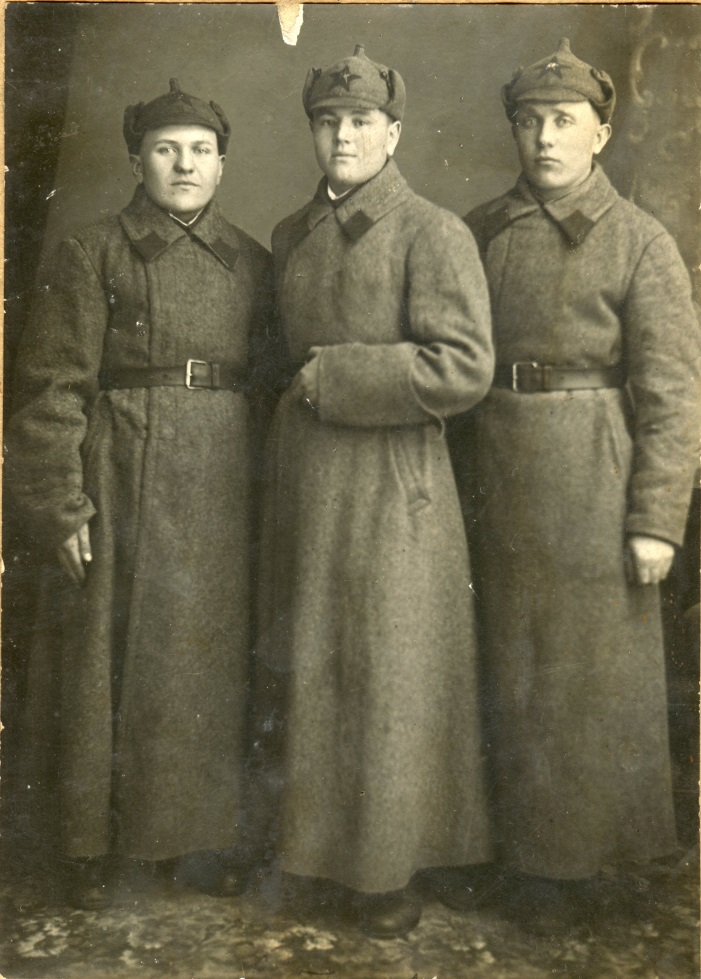         АГЕЙ   АНАТОЛЬЕВИЧ           ( на фото в центре)Единственный брат моей прабабушки Кокаревой Валентины Анатольевны со стороны папы родился в деревне Борилово Вологодского районаВойна застала его, когда он учился в Московском военном училище. Откуда и ушел на фронт. Его жизнь прервалась  в 1943 году от разорвавшегося снаряда.Как погиб  Агей, мы прочитали из письма, которое хранится у моей бабушки. Письмо написал 23 летний боевой товарищ Георгий  прабабушке  Вале 14 ноября 1943 года.В нашей семье есть традиция, на праздник 9 Мая идти всей семьей на парад. Я со своими сестрой и  братом дарим гвоздики ветеранам, которых встречаем на празднике. А потом едем в храм и ставим свечи, чтоб наши прадедушки знали там, на небесах, что они живы в наших сердцах и памяти. И мы будем продолжать эту традицию и  рассказывать о наших героях своим детям.        Я горжусь подвигом моих прадедушек, и хочу сказать, что моя жизнь - это их победа!        Низкий поклон всем русским воинам за их подвиг в Великой Отечественной войне.